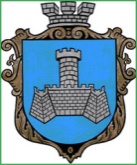 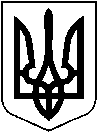 УКРАЇНАХМІЛЬНИЦЬКА МІСЬКА РАДАВІННИЦЬКОЇ ОБЛАСТІВиконавчий комітетР І Ш Е Н Н Я від  «26» січня 2024 р                                                                              №78  Про внесення змін до рішення виконавчого комітету Хмільницької міської ради від 19.10.2023 року №613«Про надання малолітньому К Я  О ,   року народження статусу дитини, яка постраждала внаслідок воєнних дій та збройних конфліктів»Розглянувши заяву К  Ю  В , місце проживання якої зареєстровано за адресою:  84401, Донецька область,  м.  Лиман, пров.   буд.   , корп.  , кв.  ,  фактичне місце проживання/перебування: 22000, Вінницька область,   м. Хмільник, вул.   ,  буд.   кв.   та відповідні документи про необхідність внесення змін до рішення виконавчого комітету Хмільницької міської ради від 19.10.2023 року №613 «Про надання малолітньому К  Я О ,   року народження статусу дитини, яка постраждала внаслідок воєнних дій та збройних конфліктів», у зв’язку із виготовленням повторно свідоцтва про народження дитини,  керуючись  ст.ст. 34, 59 Закону України «Про місцеве самоврядування в Україні», виконком міської радиВИРІШИВ:1.  Внести зміни до рішення виконавчого комітету Хмільницької міської ради від 19.10.2023 року №613 «Про надання малолітньому К  Я О ,   року народження статусу дитини, яка постраждала внаслідок воєнних дій та збройних конфліктів», а саме:В пункті 1 рішення слова та цифри  «свідоцтво про народження видане відділом реєстрації актів цивільного стану    Краснолиманського міського  управління юстиції  Донецької області    року серія 1-НО № » замінити на слова та цифри  «свідоцтво про народження видане Хмільницьким відділом державної реєстрації актів цивільного стану у Хмільницькому районі Вінницької області Центрального міжрегіонального управління Міністерства юстиції (м.Київ)   року серія І-АМ № ».2. Загальному відділу міської ради у документах  постійного  зберігання зазначити факт та підставу внесення відповідних змін до рішення зазначеного у пункті 1 цього рішення.3. Контроль за виконанням цього рішення  покласти  на заступника міського голови з питань діяльності виконавчих органів міської ради Сташка А.В.Міський голова                                                                Микола ЮРЧИШИН